Муниципальное образование г. Горячий КлючМБУ ДО ЦДТ г. Горячий КлючТехнологическая карта занятияпо дополнительной общеразвивающей программе «Город мастеров», базовый уровень«Тряпичные куклы»Тема занятия: «Кукла - подорожница. Подготовка материалов. Сборка».№ группы: 1,2,3, первый год обучения                                      Г. Горячий Ключ, 2018Дата проведения:  28.02.18; 02.03.18Время проведения: 4 часа  Возраст учащихся: 12Тип занятия: комбинированныйТема: «Кукла – подорожница. Подготовка материалов.Сборка».Форма проведения:             1.Индивидуальная работа в группе.Цель: Познакомить обучающихся  с технологией изготовления текстильной куклы-закрутки.Задачи:1.Образовательная: ознакомить с историей традиционной тряпичной народной славянской куклой «Подорожницей» и технологией ее изготовления.    Показать различные варианты изделий, выполненных в данной технике; приобрести навыки ручного труда (вырезание лоскутов по заданному размеру, складывание лоскутов в скрутку, формирование куклы из скруток);создать условия для выполнения задания; изготовить текстильную куклу-закрутку «Подорожница». 2. Развивающая:   развивать мелкую моторику, интерес к декоративно-прикладному искусству; познание своего внутреннего мира через игрушку, сделанную своими руками. 3.Воспитательная: воспитывать усидчивость и умение доводить начатое дело до конца, прививать эстетический вкус, аккуратность. Методы передачи учебной информации педагогом:             1.Словесный – беседа, рассказ.              2.Наглядный – образцы кукол, демонстрация мультимедийной презентации.              3.Практический - закрепление теоретических знаний; показ выполнения определённых операций и их последовательность.               4.Аналитический – сравнение, наблюдение, самоанализ. Предполагаемый результат:              1. Умение самостоятельно осуществлять практическую деятельность;              2. Умение анализировать результаты деятельности;              3. Умение слушать учителя и исправлять ошибки;              4.Усвоение приемов работы изготовления куклы- мотанки;              5.Умение применять полученные знания в практической деятельности;              6. Умение готовить и убирать рабочее место.Применяемые технологии: здоровьесберегающие – снятие усталости.Условия проведения, оборудование: наглядный материал: скрученные куклы,  фото детских работ,  компьютер, презентация «Текстильная кукла - Подорожница», ткань, нитки. Ключевые слова: кукла- мотанка, подорожница, повойник,оберег. Ход занятия:1.Орг. момент.1.   Проверка посещения обучающихся на занятие. Заполнение журнала учёта рабочего времени. 2.Подготовка рабочего места. 3.Психологический настрой:Хорошо уметь делать все своими руками. Хорошо фантазировать, мастеря свою игрушку. Хорошо уметь шить и вышивать. Это занятие лечит от скуки и безделья и постепенно открывает целый удивительный мир рукоделия, художественного творчества, народных ремесел.2.Основная часть. Изучение материала.Сообщение темы и актуализация знаний.Русская народная кукла - закрутка занимает особое место в традиционной культуре. Ей уже более 5000 лет. Жизнь народа немыслима без  традиционных праздников, обрядов, национальных костюмов, предметов прикладного искусства, в том числе кукол. Сначала кукла возникла как атрибут обряда, позже появилась кукла – оберег. И только после этого кукла стала детской игрушкой.    Традиционные народные куклы были в каждой крестьянской избе. Бабушки учили внучек, матери - дочек, старшие сестры – младших. Так в народе воспитывали будущих мастериц и рукодельниц, приучали к трудолюбию, а вместе с тем и к творческому отношению к миру.   Традиционные русские куклы были основными участниками семейно-бытовых обрядов: рождение, свадьба, болезнь, смерть. Для каждого момента жизни делались традиционные народные куклы, которые хранились определенное время, а некоторые даже на протяжении всей жизни. Лицо у традиционных русских кукол не изображалось, так как считалось, что без лица кукла – вещь неодушевленная и не сможет причинить живому человеку какое-либо зло. Поэтому такая безликая кукла служила оберегом. Безликие куклы не позволяют злым силам вселится в куклу и творить зло: безглазая – не сглазит, безротая – не оговорит. Она так же не может быть двойником какого либо человека и никто не может причинить зло живому человеку.
   Почему кукла  называется закруткой?  Дело в том, что изготовление этой магической игрушки - целый ритуал, при котором использовать ножницы, иглы и другие колюще-режущие предметы запрещалось – чтобы счастье-судьбу не колоть и не резать. Лоскутки ткани рвали руками на меньшие куски, скручивали веревочками и нитями и кукла - закрутка готова.   Народная кукла простая, однако, очень образная и символическая. Играя с ней, ребенок может фантазировать, наделять ее теми или иными чертами характера. В такой кукле нет агрессии, а процесс создания успокаивает, улучшает настроение.    Мастерски сделанная, пышно одетая куклы может стать не только прекрасным подарком, удивительным элементом декора или ценным предметом домашнего имущества, но и оберегом благосостояния, счастливой семейной жизни и защитой от злых сил.В старину куколку "Подорожницу" делали для отъезжающих. Назначение: подарок оберег путнику в дорогу.
 Эта куколка – оберег. Куколка очень маленькая, 3-, должна помещаться в ладони или в кармане. Делается без участия иглы. В узелке у куклы крупа, чтобы путник не испытывал в дороге нужды и ниточка, что бы не заблудился и обязательно нашел дорогу домой.
Это несложный вид рукоделия и с ним вы легко  справитесь. 3.Вводный инструктаж с практической работой. (Демонстрация приемов работы)Вместе с учащимися разбираем материалы, необходимые для куклы:-белая ткань 10см на 10см -цветная на юбку 5см на 8см красная ленточка (повойник) -уголок цветной или однотонной ткани на верхний платок
 -полосочка ткани  на фартук, полоска белой ткани на ручки -квадратик на узелок котомку -крупа, зерно, гречка -вата или синтепон -нитки красные, льняные. Вместе с детьми разбираем этапы выполнения работы, используя презентацию и инструкционные карты, лежащие на столах у учащихся. Повторяем правила техники безопасности, которые необходимо соблюдать при выполнении Подорожницы.1.Подготовка ткани к раскрою.Определить направление ткани по долевой нити, лицевую и изнаночную сторону, проверить дефекты, если надо – проутюжить ткань.2.Раскладка ткани.1. Расположить ткань изнаночной стороной.2.Расчертить квадратик 10см*10см.3.Оторвать руками.4.Разложить цветную ткань и начертить прямоугольник 5см*8см, оторвать.5.Приготовить ленточку(повойник)6.Приготовить полоску цветной  ткани на фартук, белую ткань на ручки, квадратик на узелок котомку.7.Отсыпать щепотку крупы.8. Приготовить кусочек ваты (синтепона), красные нитки.Физкультминутка.Все готово, можно приступать к сбору куклы, используя технологическую карту.В процессе практической работы осуществляю текущий инструктаж:Точно ли выполнена работа по разметке и обводке с изнаночной стороны.2.Правильно ли оторвана ткань.3. Все ли детали в наличии?4. Проверка качества выполнения работы, соблюдение правил безопасной работы.5. Словесное поощрение детей.6.Самостоятельная  сборка деталей куклы согласно инструкционной карты.7. Окончательная обработка игрушки.Минутка отдыха8. Проверка правильности и качества выполнения работы.9. Словесное поощрение детей.10 Завершение работы.4. Подведение итога.По окончании работы учащиеся приводят в порядок рабочие места. Выставка творческих работ.Анализ, рефлексия:а) и в завершении попрошу вас тому, кому понравилось, наше занятие и было, легко и интересно или кто испытывал затруднения в работе, прикрепить соответствующие смайлики, лежащие у вас на столе . б) что нового для себя узнали?ПРИЛОЖЕНИЕИнструкционная карта «Изготовление куклы – оберега «Подорожница»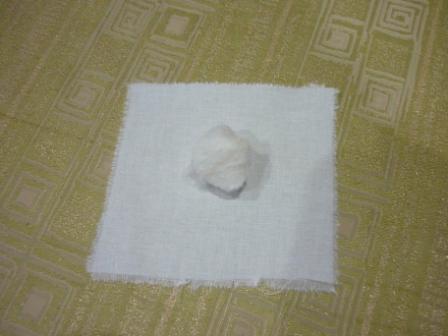  Синтепон или вату помещаем в центр белого квадрата.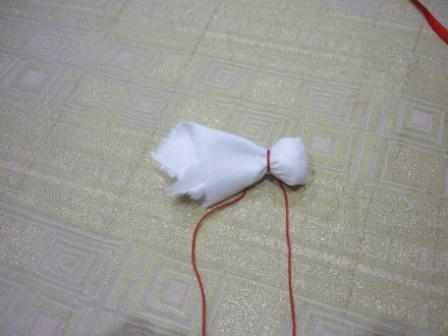 Обвязываем. Следим, чтобы центр не сместился,  концы ниток не обрезаем.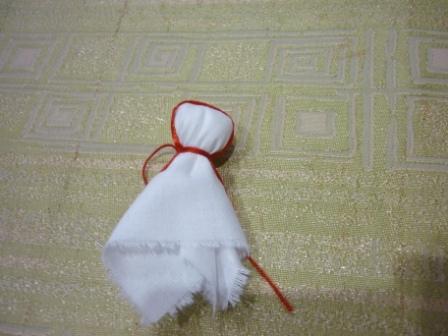 На голову повязываем повойник – красная лента. На такой малютке узлом ленту не повяжешь, поэтому просто надеваем на голову и привязываем той же нитью.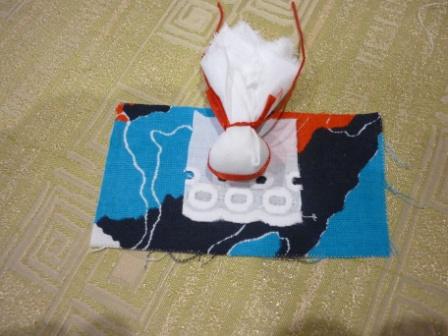 Дальше надеваем кукле сарафанчик и фартук, делаем выворотным способом.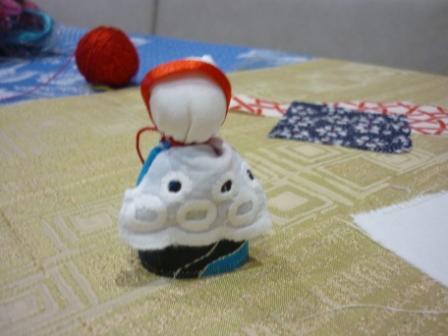 Вот так получилось.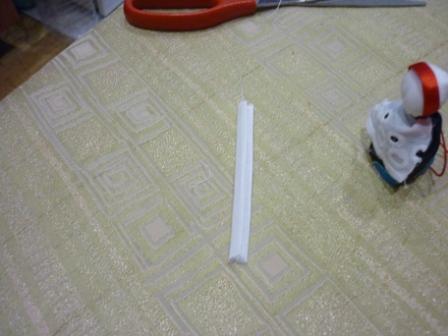 Прямоугольник белой ткани сворачиваем по длинной стороне, Загибая края к середине – это будут ручки.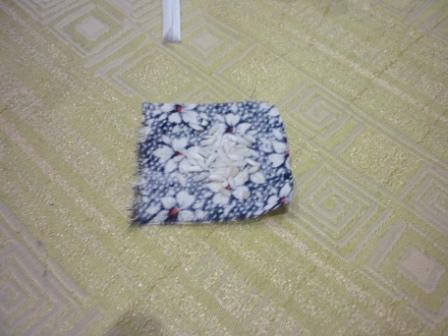 Готовим узелок в дорогу. На середину цветного квадратика насыпаем крупу.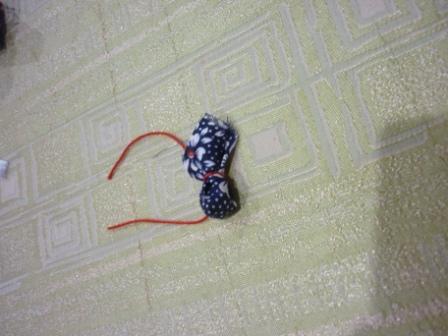  Перевязываем узелок нитью.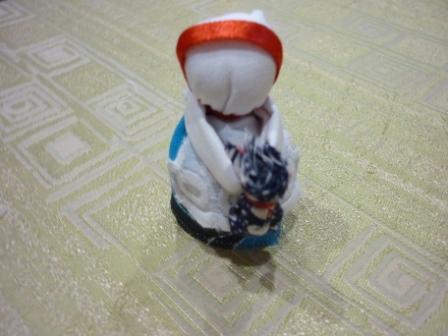 Узелок привязываем к ручкам, а ручки привязываем к шее.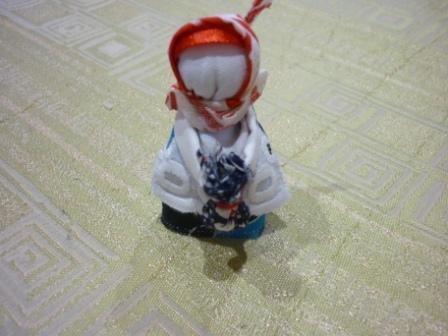 Надеваем косынку и завязываем.Куколка готова.